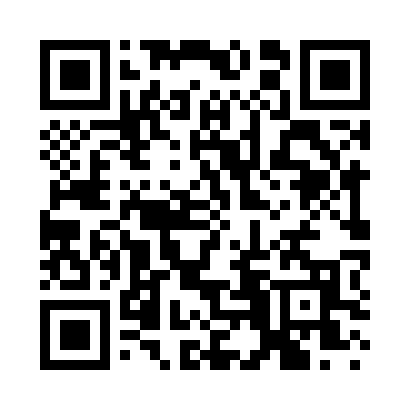 Prayer times for Coxs Crossroads, North Carolina, USAWed 1 May 2024 - Fri 31 May 2024High Latitude Method: Angle Based RulePrayer Calculation Method: Islamic Society of North AmericaAsar Calculation Method: ShafiPrayer times provided by https://www.salahtimes.comDateDayFajrSunriseDhuhrAsrMaghribIsha1Wed4:596:161:054:497:549:122Thu4:576:151:054:507:559:133Fri4:566:141:054:507:569:144Sat4:556:131:054:507:579:155Sun4:546:121:044:507:589:166Mon4:526:111:044:507:599:177Tue4:516:101:044:507:599:188Wed4:506:091:044:508:009:199Thu4:496:081:044:508:019:2010Fri4:486:071:044:508:029:2111Sat4:466:061:044:518:039:2212Sun4:456:051:044:518:039:2413Mon4:446:051:044:518:049:2514Tue4:436:041:044:518:059:2615Wed4:426:031:044:518:069:2716Thu4:416:021:044:518:079:2817Fri4:406:021:044:518:079:2918Sat4:396:011:044:528:089:3019Sun4:386:001:044:528:099:3120Mon4:376:001:044:528:109:3221Tue4:375:591:044:528:109:3322Wed4:365:581:054:528:119:3423Thu4:355:581:054:528:129:3524Fri4:345:571:054:528:139:3625Sat4:335:571:054:538:139:3726Sun4:335:561:054:538:149:3827Mon4:325:561:054:538:159:3928Tue4:315:551:054:538:159:3929Wed4:315:551:054:538:169:4030Thu4:305:551:054:548:179:4131Fri4:305:541:064:548:179:42